11.02.2019Г. №23-пРОССИЙСКАЯ ФЕДЕРАЦИЯ ИРКУТСКАЯ ОБЛАСТЬУСТЬ-КУТСКИЙ МУНИЦИПАЛЬНЫЙ РАЙОН ВЕРХНЕМАРКОВСКОЕ СЕЛЬСКОЕ ПОСЕЛЕНИЕАДМИНИСТРАЦИЯПОСТАНОВЛЕНИЕО ПОДГОТОВКЕ ДОКУМЕНТАЦИИ ПО ПЛАНИРОВКЕТЕРРИТОРИИВ целях обеспечения устойчивого развития территории, и выделения элементов планировочной структуры рассмотрев обращение Общества с ограниченной ответственностью «Иркутская нефтяная компания» (ООО «ИНК») №0226-сз от 07.02.2019 года, руководствуясь п.1 ст.46 Градостроительного кодекса РФ, ст. 14 Федерального Закона от 06.10.2003 г. № 131-Ф3 «Об общих принципах организации местного самоуправления в Российской Федерации», Уставом Верхнемарковского муниципального образованияПОСТАНОВЛЯЮ:Подготовить документацию по планировке территории для размещения объекта «Промысловый нефтегазопровод от КП-1, водовод низкого давления от КП-1 Ярактинского НГКМ».ООО «ИНК»:документацию по планировке территории разработать в соответствии с требованиями ст. 41, 42, 43 Градостроительного кодекса РФ, Постановления Правительства РФ № 564 от 12.05.2017г. «Об утверждении положения о составе и содержании проектов планировки территории, предусматривающих размещение одного или нескольких линейных объектов»;разработанную документацию по планировке территории представить на утверждение в администрацию Верхнемарковского муниципального образования.Настоящее постановление опубликовать в общественно-политической газете Усть-Кутского района «Ленские вести» и разместить на официальном сайте администрации Верхнемарковского муниципального образования.Контроль за исполнением постановления оставляю за собой.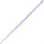 Глава Верхнемарковского муниципального образованияК.В. Власов